RaP Šah – petek, 8. 5. 2020 – 6. in 7. šolska uraSporočite, kdo je prebral gradivo.Igrajte šah po Lichessu. Sporočite mi, kdo in kdaj bi igral z menoj.Udeležba na Lichessu pri nekaterih upada. Ne bi želel, da popolnoma usahne. Prosim, še sodelujte, pa čeprav nimate časa prepogosto. Bolje nekaj kot nič.Bom malo krajši v gradivu, da vas preveč ne zamorim.Baterija in dvojni šah. Mat v eni potezi.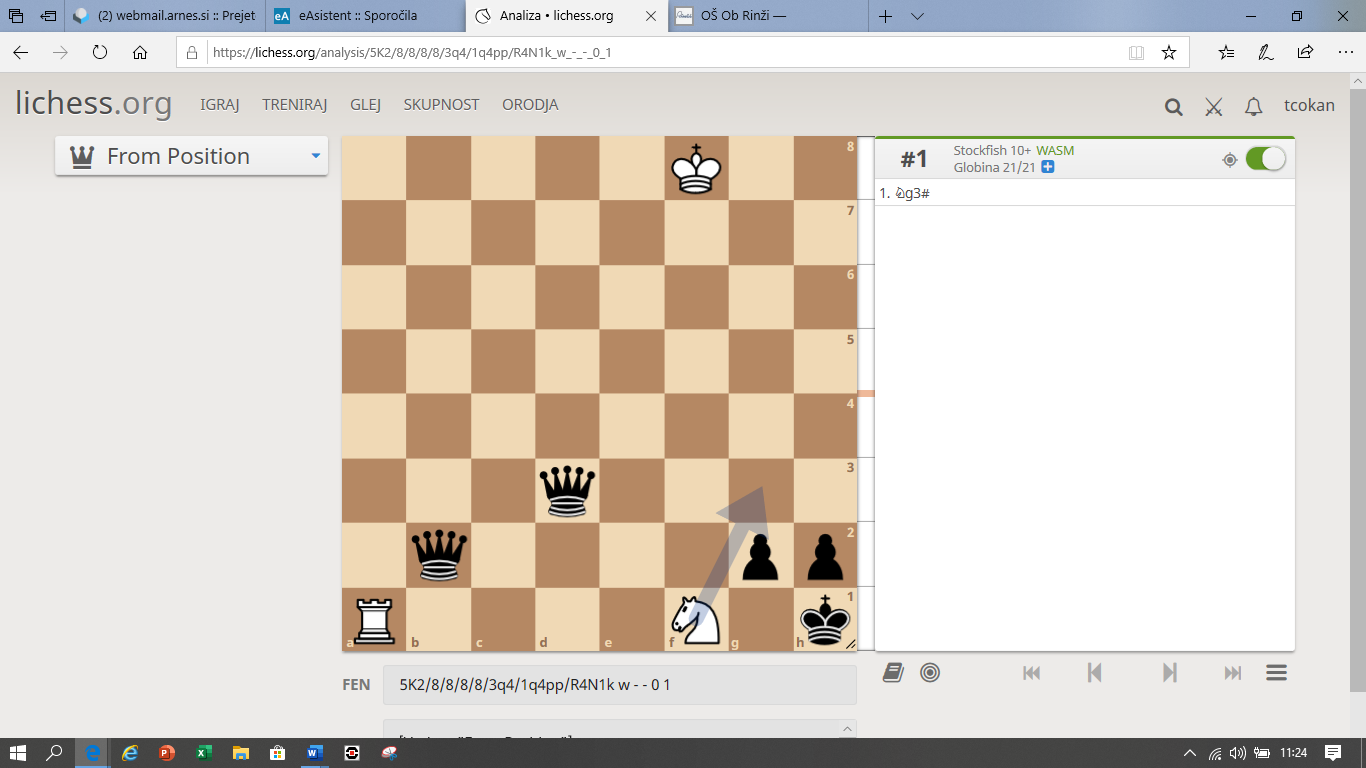 Pozicija izgleda dobljena za črnega. Črni ima ogromno materialno premoč, pa še obe beli figuri sta pod udarom. Vseeno beli matira v eni potezi.To je velika prednost baterije, ker v tem primeru sledi DVOJNI ŠAH. Črni bi lahko po 1. Sg3!! vzel tako trdnjavo kakor tudi skakača, vendar pa ne more obeh hkrati. Zato je matiran!Tudi kadar daš šah, si lahko matiran (prekrivanje šaha).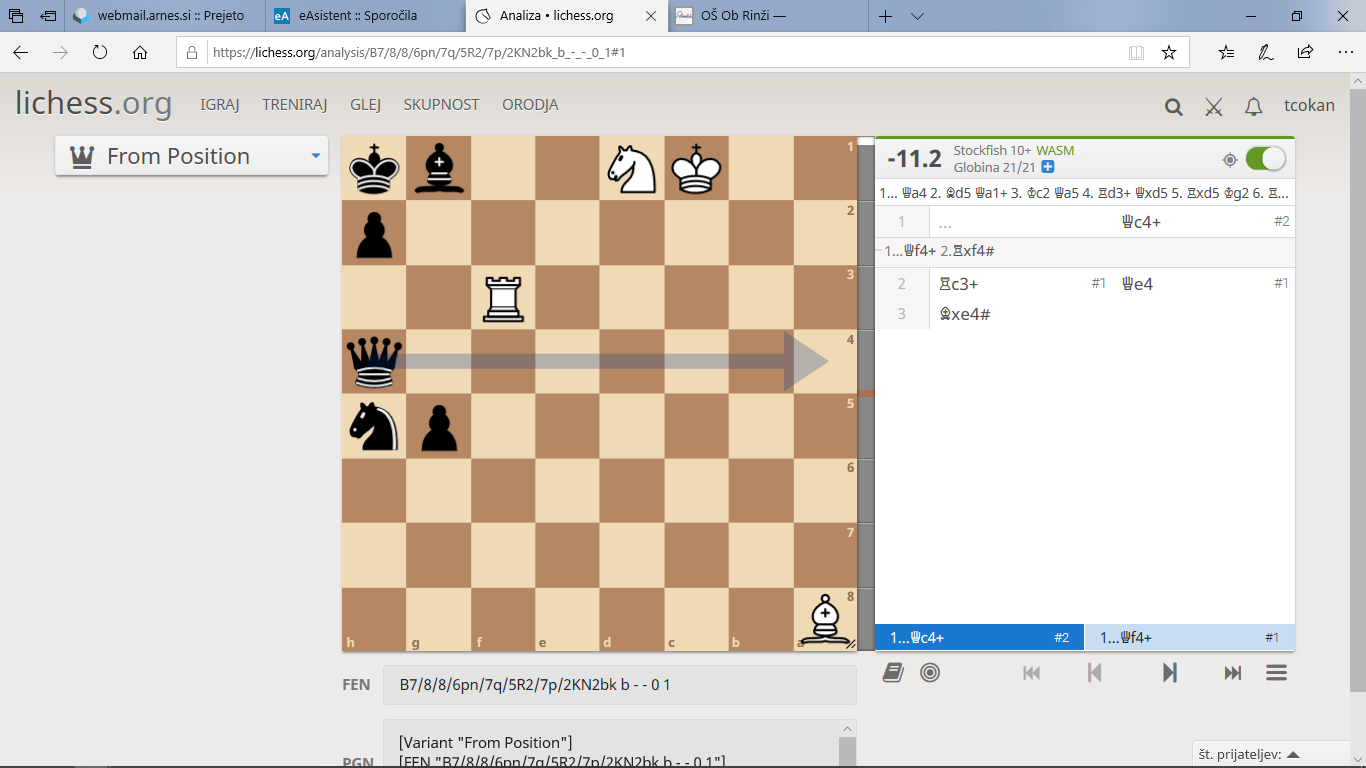 Črni na potezi. Pozicija je seveda dobljena za črnega.Računalniški program pokaže takšen potek partije: 1. ... Da4, 2. Ld5 Da5, 3. Lc6 Dc7, 4. Tc3 Dxc6, 5. Txc6 Kg2, 6. Kb2 h1=D, 7. Tc4 Sf4 in nastane naslednja pozicija, ki je seveda dobljena za črnega (diagram spodaj).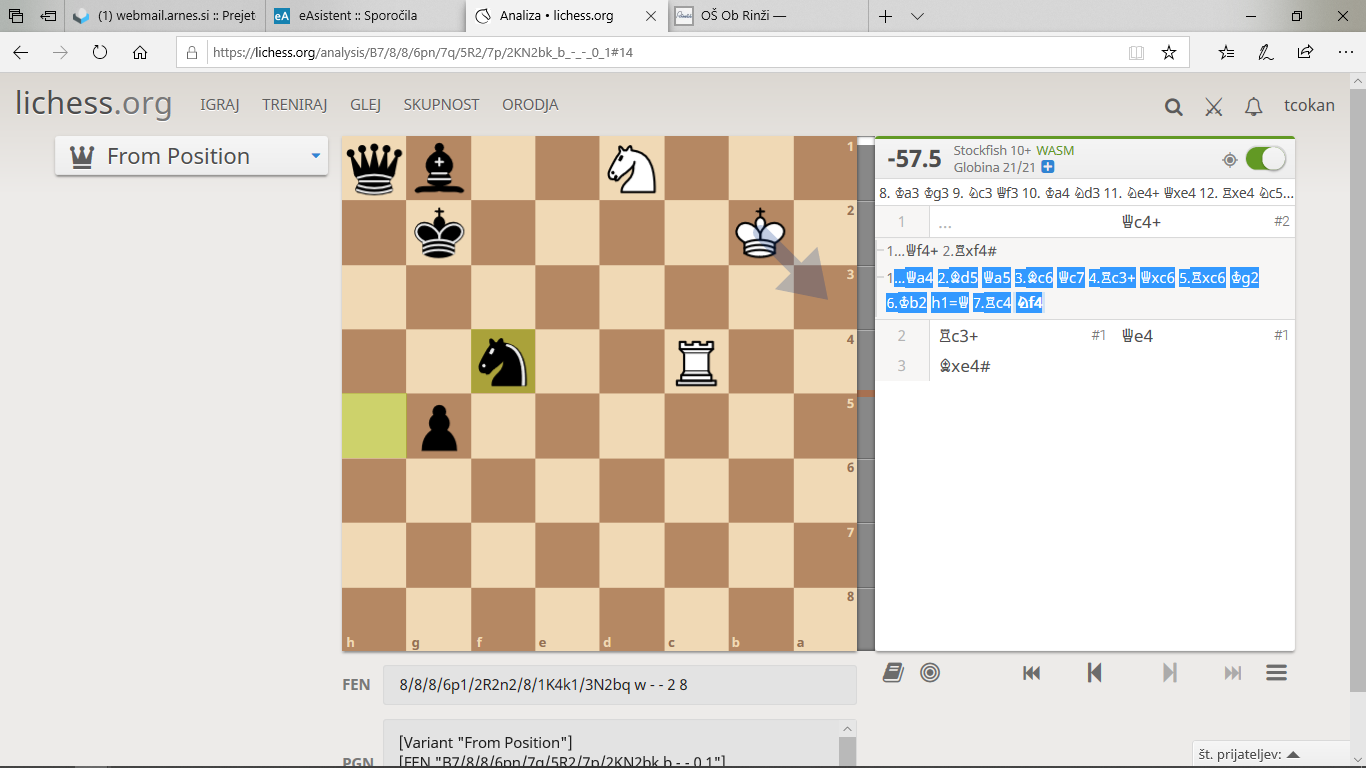 Ampak recimo, da bi črni hotel dati še kakšen na videz »neškodljiv« šah.Po 1. ... Df4 sledi 2. Txf4 mat (baterija lovec-trdnjava),po 1. ... Dc4 pa 2. Tc3 De4, 3. Lxe4 mat.Po 1. ... Le3, 2. Txe3 pa se je baterija prav tako sprožila, vendar pa ni mata, ker je žrtvovani lovec naredil kralju prostor za umik. 